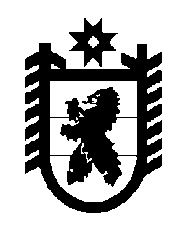 Российская Федерация Республика Карелия    УКАЗГЛАВЫ РЕСПУБЛИКИ КАРЕЛИЯО признании утратившими силу отдельных актов высшего должностного лица Республики КарелияПризнать утратившими силу:постановление Председателя Правительства Республики Карелия            от 8 октября 1996 года № 897 «О взимании платы за сброс сточных вод и загрязняющих веществ в системы канализации населенных пунктов» (Собрание законодательства Республики Карелия, 1996, № 12, ст. 1673);Указ Главы Республики Карелия от 5 февраля 2004 года № 12                    «О внесении изменений в постановление Председателя Правительства Республики Карелия от 8 октября 1996 года № 897» (Собрание законодательства Республики Карелия, 2004, № 2, ст. 176).Временно исполняющий обязанности
Главы Республики Карелия                                                  А.О. Парфенчиковг. Петрозаводск28 августа 2017 года№ 103